METRYCZKA SZOPKI 
w Dzielnicowym Konkursie Szopek Bożonarodzeniowych
„Moje Betlejem”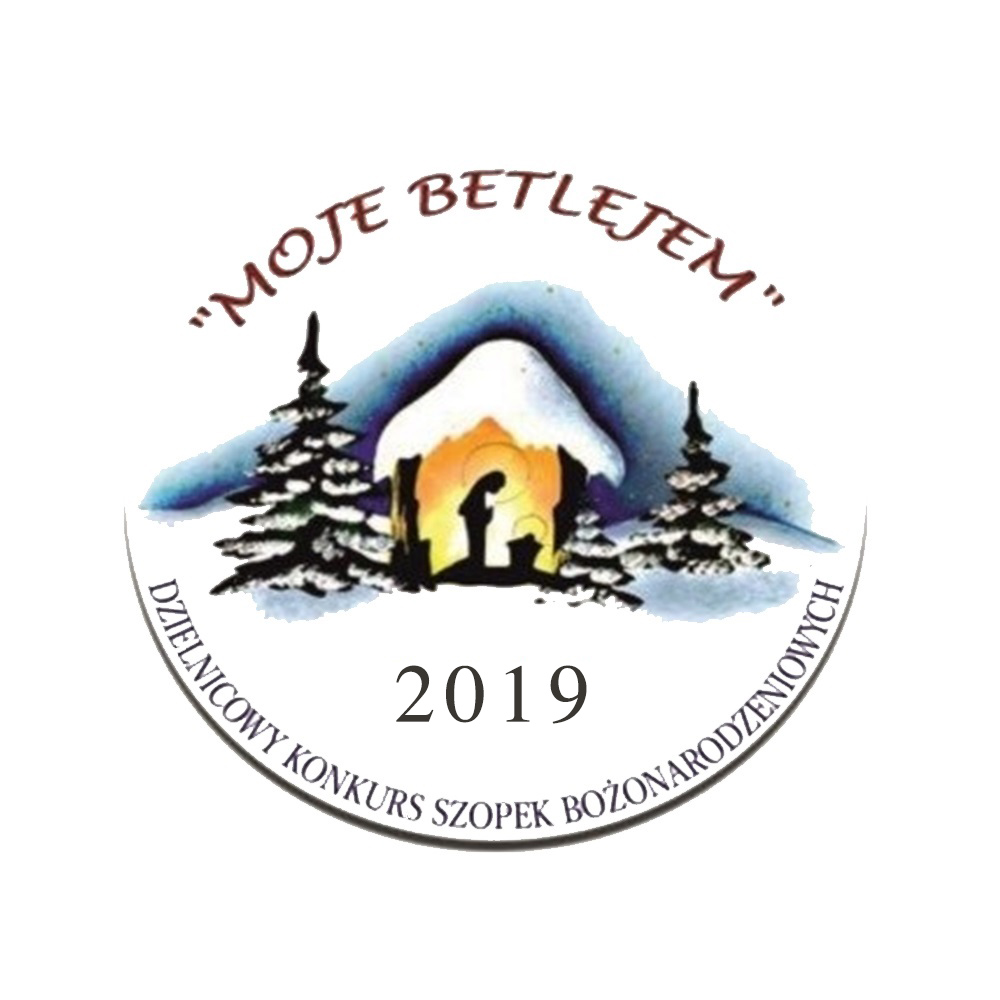 Imię i nazwisko uczestnika…………………………………………..      ………………………………………………………………………………………….Klasa(wiek)............................................................................................................. ... ...... Nazwa i adres szkoły (placówki)……………………………………………………… ………………………………………………………………………………………….…………………………………………………………………………………………..…………………………………………………………………Proszę o czytelne wypełnienie metryczki!!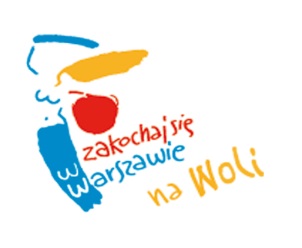 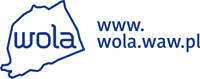               Imię i nazwisko opiekuna                                    ……..………………………………………..METRYCZKA SZOPKI 
w Dzielnicowym Konkursie Szopek Bożonarodzeniowych
„Moje Betlejem”Imię i nazwisko uczestnika…………………………………………..      ………………………………………………………………………………………….Klasa (wiek)..................................................................................................................... Nazwa i adres szkoły (placówki)……………………………………………………….…………………………………………………………………………………………..…………………………………………………………………………………………..            ……………………………………………………………………..Proszę o czytelne wypełnienie metryczki!!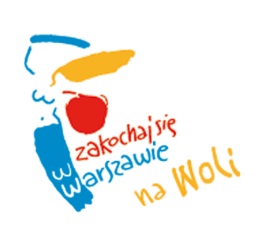             Imię i nazwisko opiekuna                                                                        ………………………………………….       